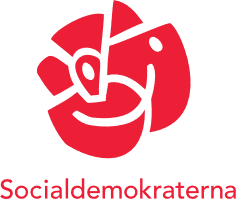 Arbetsskador till följd av Covid -19 Enigt siffror från Arbetsmiljöverket har 5000 anmälningar inkommit om arbetsskada till följd av Covid -19. De flesta anmälningarna rör vård och omsorgspersonal. Det är nu allmänt känt att trots att de flesta drabbas på liknande vis som av en influensa, får några mycket allvarliga symptom. Arbetsgivare har på olika sätt ansträngt sig för att skydda sina antällda men trots detta har flera anställda smittats på sitt arbete. Det är viktigt att vi på ett övergripande plan för en översikt av hur många anställda i Växjö kommun som lidit av arbetsskada till Följd av Covid-19 och därför föreslår vi följande: Att kommunstyrelsen får en översiktlig redovisning av antalet arbetsskador till följd av Covid- 19 Martina Forsberg (S) Julia Berg (S) 